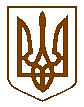 СЛАВУТСЬКА    МІСЬКА    РАДАХМЕЛЬНИЦЬКОЇ    ОБЛАСТІР І Ш Е Н Н Я22 сесії міської ради  VІІІ скликанняПро затвердження Положення про конкурснийвідбір суб’єктів оціночної діяльностіЗ метою забезпечення конкурсних засад та неупередженості у відборі суб’єктів оціночної діяльності з експертної грошової оцінки земельних ділянок та нерухомого майна, які підлягають продажу громадянам, фізичним особам - підприємцям та юридичним особам, у тому числі на земельних аукціонах, відповідно до Земельного кодексу України, Законів України «Про оцінку земель» від 11.12.2003 р. № 1378, «Про оцінку майна, майнових прав та професійну оціночну діяльність в Україні» від 12.07.2001 № 2658, Наказу Фонду Державного майна України від 31.12.2015 р. № 2075 «Про затвердження Положення про конкурсний відбір суб'єктів оціночної діяльності», керуючись ст. 25, 26 Закону України «Про місцеве самоврядування в Україні»,  міська рада ВИРІШИЛА:1.Затвердити Положення про конкурсний відбір суб’єктів оціночної діяльності у новій редакції (Додаток 1).2.Затвердити  новий склад конкурсної комісії з відбору суб’єктів оціночної діяльності (Додаток 2).3.Доручити виконавчому комітету Славутської міської ради укладати договори із суб’єктами оціночної діяльності – переможцями конкурсу щодо проведення експертної грошової оцінки об’єктів оцінки, визначених положенням, затвердженим п.1 цього рішення.4.Рішення Славутської міської ради від 27.02.2015 року №28.18-50/2015  «Про затвердження Положення про конкурсний відбір суб’єктів оціночної діяльності зі внесеними змінами та доповненнями визнати  такими, що втратили чинність.5.Контроль за виконанням даного рішення покласти на постійну комісію з питань регулювання земельних відносин, комунального майна та адміністративно - територіального устрою (Віктора ГАРБАРУКА), а організацію виконання  – на заступника міського голови з питань діяльності виконавчих органів ради Людмилу КАЛЮЖНЮК.          Міський голова                            	  		                   Василь СИДОР                                                          Додаток №2 до рішення                                                                 Славутської міської ради від 07.12.2022                                                                   №47-22/2022                                                         Про затвердження Положення про конкурсний                                                          відбір суб’єктів оціночної діяльностіСклад конкурсної комісії з відбору суб’єктів оціночної діяльностіСекретар міської ради                                                      Світлана ФЕДОРЧУК                                                           Додаток №1 до рішення                                                                 Славутської міської ради від 07.12.2022                                                                   №47-22/2022                                                         Про затвердження Положення про конкурсний                                                          відбір суб’єктів оціночної діяльностіПОЛОЖЕННЯ
про конкурсний відбір суб’єктів оціночної діяльностіІ. ЗАГАЛЬНІ ПОЛОЖЕННЯ1. Це Положення визначає процедуру конкурсного відбору суб'єктів оціночної діяльності - суб'єктів господарювання, (далі – суб’єкти оціночної діяльності),  які залучатимуться для проведення незалежної оцінки майна та експертної грошової оцінки земельних ділянок, що належать до комунальної власності Славутської міської територіальної громади (далі - суб'єкти оціночної діяльності).2. Це Положення розроблено відповідно до Земельного кодексу України, законів України “Про оцінку земель”, “Про оцінку майна, майнових прав та професійну оціночну діяльність в Україні”, з метою забезпечення конкурсних засад та неупередженості у відборі суб’єктів оціночної діяльності.3. У цьому Положенні терміни вживаються в таких значеннях:конкурсна документація - конкурсна пропозиція, підтвердні документи та документи щодо практичного досвіду виконання робіт з оцінки та оцінювачів, які будуть залучені до виконання робіт з оцінки та підписання звіту про оцінку майна (експертну грошову оцінку земельної ділянки);конкурсна пропозиція - пропозиція учасника конкурсу щодо вартості надання послуг з оцінки, калькуляції витрат, пов’язаних з наданням таких послуг, а також строку їх виконання (у календарних днях), якщо він не був визначений в інформації про проведення конкурсу;претендент - суб’єкт оціночної діяльності, який виявив бажання взяти участь у конкурсі та подав до виконавчого комітету Славутської міської ради конкурсну документацію у строк, передбачений в оприлюдненій відповідно до пункту 2 розділу ІІ цього Положення інформації про проведення конкурсу;робоча група з опрацювання документів претендента (далі - робоча група) - група фахівців виконавчого комітету Славутської міської ради, утворена для опрацювання підтвердних документів та виконання повноважень, визначених цим Положенням;учасник конкурсу - претендент, якого допущено до участі в конкурсі.4.Використання та обробка персональних даних, одержаних відповідно до цього Положення, здійснюється згідно із Законом України “Про захист персональних даних”.ІІ. ПОРЯДОК УТВОРЕННЯ ТА ДІЯЛЬНОСТІКОНКУРСНОЇ КОМІСІЇ2.1. Для проведення конкурсного відбору суб’єкта оціночної діяльності Славутська міська рада  утворює конкурсну комісію (далі - комісія) у складі 9 осіб, персональний склад якої затверджується рішенням ради.2.2. Очолює Комісію голова. У разі відсутності голови комісії його обов’язки виконує заступник голови.2.3. Голова Комісії у межах наданих йому повноважень:скликає засідання Комісії;головує на засіданнях Комісії;приймає рішення про повторне проведення конкурсу у випадках, передбачених цим Положенням;надає доручення, обов’язкові для виконання членами комісії;організовує підготовку матеріалів для опрацювання комісії;бере участь у  голосуванні;вносить на розгляд Славутської міської ради  пропозиції щодо змін у складі комісії;підписує документи щодо роботи комісії, зокрема підсумкову таблицю визначення переможця конкурсного відбору суб’єкта оціночної діяльності;представляє комісію у відносинах з установами та організаціями, зокрема за рішенням Комісії має право звертатися з відповідними письмовими запитами.2.4. Секретар Комісії є її членом та в межах наданих йому повноважень:очолює робочу групу та забезпечує здійснення наданих їй цим Положенням повноважень;забезпечує виконання доручень голови комісії;готує довідкові матеріали для розгляду на засіданні комісії;складає протоколи засідань комісії, підсумкову таблицю визначення переможця;готує інформаційні повідомлення про проведення конкурсів;2.5.На період відсутності секретаря комісії його повноваження делегуються головою комісії будь-якому члену комісії.2.6. Засідання комісії є правомочним у разі присутності на ньому не менше 5 осіб від її кількісного складу.2.7. Рішення комісії приймається більшістю голосів присутніх на засіданні та оформляється протоколом, який підписується всіма присутніми на засіданні членами комісії.2.8. У разі рівної кількості голосів голос голови Комісії є вирішальним.2.9. За розпорядженням  міського голови Славутської міської ради створюється робоча група.  До її складу входять: секретар комісії та 2 спеціаліста виконавчого комітету Славутської міської ради.До повноважень робочої групи належать:підготовка інформаційного повідомлення про проведення конкурсу;забезпечення оприлюднення на офіційному веб-сайті Славутської міської ради та її виконавчого комітету інформації про оголошення конкурсу;опрацювання поданих претендентами підтвердних документів, документів щодо практичного досвіду виконання робіт з оцінки;підготовка для комісії інформаційної довідки щодо кожного претендента, який має намір взяти участь у конкурсі, складеної за результатами опрацювання підтвердних документів, а також наявної в виконавчому комітеті Славутської міської ради інформації (далі - інформаційна довідка);підготовка інформації про результати конкурсу для повідомлення переможців конкурсу та для оприлюднення.2.10. В інформаційній довідці зазначається про:наявність у претендента сертифіката суб’єкта оціночної діяльності, яким передбачено провадження практичної діяльності з оцінки майна за напрямами та спеціалізаціями в межах цих напрямів, що відповідають об’єкту, оцінку якого здійснюватиме переможець конкурсу;наявність у претендента необхідних документів, передбачених для суб’єктів оціночної діяльності у сфері оцінки земель згідно із Законом України «Про оцінку земель» (у разі виконання робіт з експертної грошової оцінки земельних ділянок);перелік оцінювачів, які перебувають у трудових відносинах із претендентом, із зазначенням їх кваліфікації, підтвердженої кваліфікаційними свідоцтвами (кваліфікаційними документами) оцінювача;перелік оцінювачів, яких претендент додатково залучає за цивільно-правовими договорами до виконання робіт з оцінки за їх письмовою згодою, із зазначенням їх кваліфікації, підтвердженої кваліфікаційними свідоцтвами (кваліфікаційними документами) оцінювача;наявність на дату проведення конкурсу невиконаних договорів про надання послуг з оцінки, укладених між претендентом та Славутською міською радою, рішенням якої створено комісію, а також наявність неукладених договорів про надання послуг з оцінки за результатами конкурсів, що відбулися на попередніх засіданнях комісії.ІІІ. ПІДГОТОВКА ДО ПРОВЕДЕННЯ КОНКУРСУ           3.1. З метою опублікування умов конкурсу відповідні структурні підрозділи виконавчого комітету Славутської міської ради  (відділ з питань регулювання земельних відносин або відділ комунальної власності) подають голові комісії інформацію про об’єкти оцінки .3.2. На підставі поданої інформації щодо оцінки об’єкта, за дорученням та погодженням голови комісії, секретар комісії — голова робочої групи готує та розміщує на офіційному Веб — сайті Славутської міської ради та її виконавчого комітету інформацію про проведення конкурсу з відбору суб’єктів оціночної діяльності, яка має містити:дату, час і місце проведення конкурсу;інформацію про об’єкт оцінки;кінцевий термін подання документів;строк виконання робіт у календарних днях (за потреби);перелік підтвердних документів, які подаються на розгляд комісії;вимоги до учасників конкурсу (кваліфікаційні вимоги до оцінювачів, що залучаються до надання послуг з оцінки майна, а також до суб’єктів оціночної діяльності, зокрема щодо їх практичного досвіду виконання робіт з оцінки об’єкта оцінки, а також подібного до оцінюваного майна) ;3.4. Інформація про проведення конкурсу розміщується за 14-30 календарних днів до оголошеної дати проведення конкурсу на офіційному веб-сайті Славутської міської ради та її виконавчого комітету в мережі Інтернет. Інформацію про оголошення конкурсу додатково може бути опубліковано в інших засобах масової інформації.3.5. Конкурсна документація претендента подається в запечатаному конверті до виконавчого комітету Славутської міської ради не пізніше ніж за чотири робочі дні до оголошеної дати проведення конкурсу (включно) і складається з:конкурсної пропозиції, запечатаної в окремому конверті, в якій зазначено також строк виконання робіт (у календарних днях), якщо його не було визначено в інформації про оголошення конкурсу. Пропозиція щодо ціни надання послуг з оцінки подається з урахуванням усіх податків, які сплачує претендент згідно із законом;документів щодо практичного досвіду виконання робіт з оцінки разом із заповненою інформацією щодо досвіду суб’єкта оціночної діяльності та (або) оцінювачів, які будуть залучені до виконання робіт з оцінки майна (експертної грошової оцінки земельної ділянки) та підписання звіту про оцінку майна (експертну грошову оцінку земельної ділянки) (додаток 1);підтвердних документів.           На конверті слід зазначити: «На конкурс з відбору суб’єктів оціночної діяльності», а також зазначити назву об’єкта оцінки, щодо якого буде проводитися конкурсний відбір суб’єкта оціночної діяльності, та найменування юридичної особи або прізвище, ім’я, по батькові фізичної особи - підприємця, який подає конкурсну документацію.3.6. До підтвердних документів, поданих на конкурс, належать:заява про участь у конкурсі з відбору суб’єктів оціночної діяльності за встановленою формою (додаток 2);інформація про претендента (додаток 3);копії кваліфікаційних документів оцінювача з експертної грошової оцінки земельних ділянок, у тому числі посвідчень про підвищення кваліфікації оцінювача з експертної грошової оцінки земельних ділянок (подаються у разі проведення конкурсу з метою виконання робіт з експертної грошової оцінки земельних ділянок).3.7. Інформація про претендента містить:наявність сертифіката суб’єкта оціночної діяльності та (або) відповідного документа;інформацію про оцінювачів, що перебувають у трудових відносинах з претендентом, а також яких він залучає до надання послуг з оцінки та підписання звіту про оцінку майна (експертну грошову оцінку земельної ділянки): кваліфікація, стаж роботи, членство у саморегулівних організаціях оцінювачів;документи щодо практичного досвіду виконання робіт з оцінки разом з інформацією щодо досвіду претендента та оцінювачів, які будуть залучені до виконання робіт з оцінки майна (експертної грошової оцінки земельної ділянки) та підписання звіту про оцінку майна (експертну грошову оцінку земельної ділянки); підтвердні документи має засвідчити підписом керівник суб’єкта оціночної діяльності.          3.8. Вимогами до учасників конкурсу передбачено наявність:складеної відповідно до цього Положення конкурсної документації, яку надано у визначений в інформації про проведення конкурсу строк;відповідної кваліфікації оцінювачів щодо об’єкта оцінки, що має підтверджуватися чинними кваліфікаційними свідоцтвами (кваліфікаційними документами) оцінювача, виданими згідно із Законом України «Про оцінку майна, майнових прав та професійну оціночну діяльність в Україні» або виданими відповідно до Закону України «Про оцінку земель» (для виконання робіт з експертної грошової оцінки земельних ділянок);переліку оцінювачів, які будуть залучені до надання послуг з оцінки та підписання звіту про оцінку майна або звіту про експертну грошову оцінку земельної ділянки;досвіду суб’єкта оціночної діяльності щодо виконання робіт з оцінки подібного майна (досвіду проведення робіт з експертної грошової оцінки земельних ділянок).IV. ЗАГАЛЬНІ ПИТАННЯ ПРОВЕДЕННЯ КОНКУРСУ4.1. Засідання комісії проводиться у разі присутності не менше 5 осіб від її кількісного складу. Конкурс проводиться за наявності не менше двох учасників. У разі наявності одного учасника конкурсу з відбору суб'єктів оціночної діяльності комісія приймає рішення стосовно укладення з ним договору на проведення оцінки, якщо учасник конкурсу відповідає вимогам, визначеним пунктом 3.8  цього Положення.На засіданні комісії можуть бути присутніми представники претендентів, осіб, що можуть бути сторонами договору про надання послуг з оцінки, правоохоронних органів, засобів масової інформації, про що вони письмово повідомляють Славутську міську раду листом на ім’я голови комісії не пізніше ніж за 1 робочий день до дати проведення засідання, що фіксується датою реєстрації вхідної кореспонденції. Такі представники не можуть втручатися в роботу комісії.4.2. На засіданні комісія аналізує підтвердні документи претендентів, розглядає пропозиції робочої групи щодо кожного претендента та приймає рішення щодо допуску претендента до конкурсу із поданням йому статусу учасника конкурсу. Після цього на тому ж засіданні комісія розглядає пропозиції учасників конкурсу щодо вартості надання послуг, шляхом голосування обирає переможця конкурсу.Конверти учасників конкурсу з конкурсною пропозицією розпечатуються на засіданні комісії.4.3. До критеріїв визначення переможця конкурсу належать:досвід учасника конкурсу та оцінювачів, які будуть залучені до проведення оцінки та підписання звіту про оцінку і висновку про вартість об'єкта оцінки, зокрема тих, які перебувають у трудових відносинах із таким учасником;наявність на дату проведення конкурсу неналежно виконаних, прострочених договорів про надання послуг з оцінки, укладених між учасником конкурсу та виконавчим комітетом Славутської міської ради.наявність серед заявлених учасником конкурсу для надання послуг з оцінки оцінювачів таких, які є членами саморегулівних організацій оцінювачів;запропонована учасником конкурсу найнижча вартість надання послуг з оцінки4.4. Претенденти не допускаються до участі в конкурсі у разі:якщо подана конкурсна документація є неповною;якщо подана конкурсна документація є недостовірною;якщо подана конкурсна документація оформлена неналежним чином та не відповідає вимогам цього Положення або оприлюдненій інформації про проведення конкурсу;якщо претендент несвоєчасно подав пакет документів для участі у конкурсі;Рішення про недопущення претендента до участі в конкурсі приймає комісія під час засідання шляхом голосування.4.5. Конкурс вважається таким, що не відбувся, якщо:- на участь у конкурсі не надійшло жодної заяви;- за підсумками розгляду комісією поданої претендентами конкурсної документації учасником конкурсу не визнано жодного претендента.У таких випадках голова комісії приймає рішення про повторне проведення конкурсу та призначає його дату.4.6. Претендент має право відкликати свою заяву до дати проведення конкурсу, письмово повідомивши про це голову комісії. Про факт відкликання заяви голова комісії інформує членів комісії на засіданні. Поданий таким претендентом пакет документів на конкурсі не розглядається.4.7. З метою уточнення інформації, поданої претендентами,  учасниками конкурсу в конкурсній документації, комісія може письмово звертатися до окремих осіб, суб’єктів господарювання, органів державної влади та органів місцевого самоврядування, саморегулівних організацій оцінювачів. У такому разі для аналізу уточненої інформації та проведення обчислень комісія може оголосити перерву в засіданні на строк, що не перевищує сім календарних днів.4.8. Рішення комісії приймається шляхом голосування.Учасник конкурсу, який отримав найбільшу кількість голосів «за» присутніх на засіданні членів комісії визнається його переможцем.Результати голосування оформлюються у підсумковій таблиці визначення переможця конкурсного відбору суб’єктів оціночної діяльності, яку підписує голова комісії (Додаток 4).Голова комісії має право вирішального голосу, якщо при прийнятті рішення про визначення переможця конкурсу голоси членів комісії розділилися порівну.4.9. Рішення комісії оформлюються протоколом. Протокол підписують усі присутні на засіданні члени комісії.V. ІНФОРМАЦІЯ ПРО РЕЗУЛЬТАТИ КОНКУРСУ5.1. Після проведення конкурсу секретар комісії (або телефоном, факсом, електронною поштою) інформує учасників  про результати конкурсу із зазначенням ціни та строку надання послуг з оцінки, а також щодо оцінювачів, яких буде залучено до надання послуг з оцінки.5.2. Інформація про результати конкурсу (найменування / прізвище, ім’я, по батькові суб’єкта оціночної діяльності, назва об’єкта оцінки, мета проведення оцінки, вартість та строк надання послуг з оцінки) розміщується на офіційному веб-сайті Славутської міської ради та її виконавчого комітету в мережі Інтернет.5.3. Конкурсна документація учасників конкурсу, передбачена пунктом 3.5 розділу ІІІ цього Положення, зберігається у відділі з питань регулювання земельних  відносин та у відділі комунальної власності протягом трьох років.       Секретар ради                                                               Світлана ФЕДОРЧУКДодаток 1
до Положення про конкурсний
відбір суб’єктів оціночної діяльності
(абзац 3 пункт 3.5 розділу ІІІ)	ІНФОРМАЦІЯ
щодо досвіду суб’єкта оціночної діяльності та (або) оцінювачів, які будуть залучені до виконання робіт з оцінки майна (експертної грошової оцінки земельної ділянки) та підписання звіту про оцінку майна (експертну грошову оцінку земельної ділянки)__________________________________________________________________
(найменування юридичної особи або прізвище, ім’я, по батькові фізичної особи - підприємця)__________
* Зазначається конкретна особа - оцінювач (оцінювачі) або безпосередньо суб'єкт оціночної діяльності, який бере участь у конкурсі.
** Копія договору (копії договорів) про надання послуг з оцінки разом з копією акта приймання-передавання робіт з оцінки (показник вартості виконання робіт та порядок розрахунку можуть бути заштриховані), копією висновку про вартість об’єкта оцінки, оригіналом або копією рецензії, складеної рецензентом, що працює в органі приватизації, або оригіналом чи копією рецензії, складеної експертною радою саморегулівної організації оцінювачів. Документи мають бути засвідчені керівником.ЗАЯВА
про участь у конкурсі з відбору суб'єктів оціночної діяльностіІнформація про претендента__________________________________________________________________(найменування юридичної особи або прізвище, ім’я, по батькові фізичної особи – підприємця)Наявність сертифіката суб’єкта оціночної діяльності.Сертифікат суб’єкта оціночної діяльності від _________________ №___________Наявність відповідного документа, передбаченого статтею 6 Закону України «Про оцінку земель». __________________________від ____________ №______________                                                          (назва документа)     3. Наявність оцінювачів,  які є його штатними працівниками та відповідно до статті 19 Закону України «Про оцінку майна, майнових прав та професійну оціночну діяльність в Україні» заявлені в довідці про оцінювачів, які працюють в його штатному складі,  і будуть залучені до виконання робіт з оцінки майна та підписання звіту про оцінку майна.*Зазначаються всі кваліфікаційні документи оцінювача.** І. Оцінка об’єктів у матеріальній формі.1.1. Оцінка  нерухомих речей (нерухомого майна, нерухомості), у тому числі земельних ділянок, та майнових прав на них.1.2. Оцінка машин  і обладнання.1.3. Оцінка колісних транспортних засобів.1.4. Оцінка літальних апаратів.1.5. Оцінка судноплавних засобів.1.6. Оцінка рухомих речей, що становлять культурну цінність.1.7. Оцінка рухомих речей, крім таких, що віднесені до машин, обладнання,  колісних транспортних засобів, літальних апаратів,   судноплавних засобів, та тих, що становлять культурну цінність.        ІІ. Оцінка цілісних майнових комплексів, паїв, цінних паперів, майнових прав та нематеріальних активів, у тому числі прав на об’єкти інтелектуальної власності.2.1. Оцінка цілісних майнових комплексів, паїв, цінних паперів, майнових прав та нематеріальних активів (крім прав на об’єкти  інтелектуальної власності).  2.2. Оцінка  прав на об’єкти  інтелектуальної  власності.*** Розглядається як письмова згода4. Наявність оцінювачів, залучених  за цивільно-правовими договорами, які будуть виконувати роботи з оцінки майна та підписувати звіт про оцінку майна. * Зазначаються всі кваліфікаційні документи оцінювача.** І. Оцінка об’єктів у матеріальній формі.1.1. Оцінка  нерухомих речей (нерухомого майна, нерухомості), у тому числі земельних ділянок, та майнових прав на них.1.2. Оцінка машин  і обладнання.  1.3. Оцінка колісних транспортних засобів. 1.4. Оцінка літальних апаратів.1.5. Оцінка судноплавних засобів.1.6. Оцінка рухомих речей, що становлять культурну цінність.1.7. Оцінка рухомих речей, крім таких, що віднесені до машин, обладнання,  колісних транспортних засобів, літальних апаратів,   судноплавних засобів, та тих, що становлять культурну цінність.       ІІ. Оцінка цілісних майнових комплексів, паїв, цінних паперів, майнових прав та нематеріальних активів, у тому числі прав на об’єкти інтелектуальної власності.2.1. Оцінка цілісних майнових комплексів, паїв, цінних паперів, майнових прав та нематеріальних активів (крім прав на об’єкти  інтелектуальної власності).  2.2. Оцінка  прав на об’єкти  інтелектуальної  власності.*** Розглядається як письмова згода.5. Наявність оцінювачів з експертної грошової оцінки земельної ділянки, що перебувають у трудових відносинах з суб’єктами оціночної діяльності і будуть залучені до підписання звіту про експертну грошову оцінку земельної ділянки.* Розглядається як письмова згода.6. Наявність оцінювачів з експертної грошової оцінки земельної ділянки, яких додатково залучає суб’єкт оціночної діяльності до підписання  звіту про експертну грошову оцінку земельної ділянкиРозглядається як письмова згода.Додаток  4
до Положення про конкурсний
відбір суб’єктів оціночної діяльності
(абз.3 п.4.8  розділу ІV)Підсумкова таблиця визначення переможцяОб'єкт оцінки
_________________________________________________
(найменування об'єкта оцінки)__________Голова комісії                                                                                                                    _____________________________
*Зазначається відповідна позначка.07 грудня 2022 р.Славута№ 47-22/2022КАЛЮЖНЮКЛюдмила Ростиславівна- заступник міського голови з питань діяльності органів ради, голова комісії;ГАРБАРУКВіктор Якович - депутат Славутської міської ради, заступник голови комісії (за згодою);ГЕРАСИМЧУКОксана Василівна - головний спеціаліст відділу з питань регулювання земельних відносин виконавчого комітету Славутської міської ради, секретар комісії;БУХТІЙЧУКОксана Володимирівна- начальник відділу бухгалтерського обліку виконавчого комітету Славутської міської ради ;ДОЛІШНАЮлія Миколаївна- начальник фінансового управління виконавчого комітету Славутської міської ради;СУКОВАТетяна Вікторівна- начальник юридичного відділу виконавчого комітету Славутської міської ради;МЕЛЬНИКНаталія Петрівна- начальника відділу комунальної власності виконавчого комітету Славутської міської ради;ВАСИЛЕНКОНаталія Василівна- начальник відділу з питань регулювання земельних відносин виконавчого комітету Славутської міської ради;ФЕДОРЧУК Світлана Йосипівна- секретар Славутської міської ради (за згодою);№ з/пНазва об’єктаМета проведення оцінкиДата оцінкиПеріод проведення оцінкиЗамовник/платникДосвід суб’єкта оціночної діяльності/досвід оцінювача (прізвище, ім'я, по батькові)*Документ, що підтверджує досвід**"___" ____________ 20__ року___________
(підпис)Заявник 
_____________________________________________________________________________________
                             (найменування юридичної особи або прізвище, ім'я, по батькові фізичної особи - підприємця)Керівник 
_____________________________________________________________________________________,
                                                                                 (прізвище, ім'я та по батькові; посада)який діє на підставі                                                                      ______________________________________________________________________________________________________(установчий документ або виписка з Єдиного державного реєстру юридичних осіб, фізичних осіб - підприємців та ______________________________________________________________________________________________________,громадських формувань  -  для  фізичних осіб – підприємців)зареєстрованого__________________________________________ за № ______________________________________Свідоцтво платника податку на додану вартість (за наявності) від ____________ № ___________________Розрахунковий рахунок №_____________________________________ в ____________________________________МФО ___________________________________________________Ідентифікаційний код заявника за ЄДРПОУ, реєстраційний номер облікової картки платника податків або серія (за наявності) та номер паспорта (для фізичних осіб, які через свої релігійні переконання відмовляються від прийняття реєстраційного номера облікової картки платника податків та повідомили про це відповідний  контролюючий орган і мають відмітку у паспорті)
_____________________________________________________________________________________Місцезнаходження (місце проживання) ___________________________________________________
_____________________________________________________________________________________Заявник 
_____________________________________________________________________________________
                             (найменування юридичної особи або прізвище, ім'я, по батькові фізичної особи - підприємця)Керівник 
_____________________________________________________________________________________,
                                                                                 (прізвище, ім'я та по батькові; посада)який діє на підставі                                                                      ______________________________________________________________________________________________________(установчий документ або виписка з Єдиного державного реєстру юридичних осіб, фізичних осіб - підприємців та ______________________________________________________________________________________________________,громадських формувань  -  для  фізичних осіб – підприємців)зареєстрованого__________________________________________ за № ______________________________________Свідоцтво платника податку на додану вартість (за наявності) від ____________ № ___________________Розрахунковий рахунок №_____________________________________ в ____________________________________МФО ___________________________________________________Ідентифікаційний код заявника за ЄДРПОУ, реєстраційний номер облікової картки платника податків або серія (за наявності) та номер паспорта (для фізичних осіб, які через свої релігійні переконання відмовляються від прийняття реєстраційного номера облікової картки платника податків та повідомили про це відповідний  контролюючий орган і мають відмітку у паспорті)
_____________________________________________________________________________________Місцезнаходження (місце проживання) ___________________________________________________
_____________________________________________________________________________________Заявник 
_____________________________________________________________________________________
                             (найменування юридичної особи або прізвище, ім'я, по батькові фізичної особи - підприємця)Керівник 
_____________________________________________________________________________________,
                                                                                 (прізвище, ім'я та по батькові; посада)який діє на підставі                                                                      ______________________________________________________________________________________________________(установчий документ або виписка з Єдиного державного реєстру юридичних осіб, фізичних осіб - підприємців та ______________________________________________________________________________________________________,громадських формувань  -  для  фізичних осіб – підприємців)зареєстрованого__________________________________________ за № ______________________________________Свідоцтво платника податку на додану вартість (за наявності) від ____________ № ___________________Розрахунковий рахунок №_____________________________________ в ____________________________________МФО ___________________________________________________Ідентифікаційний код заявника за ЄДРПОУ, реєстраційний номер облікової картки платника податків або серія (за наявності) та номер паспорта (для фізичних осіб, які через свої релігійні переконання відмовляються від прийняття реєстраційного номера облікової картки платника податків та повідомили про це відповідний  контролюючий орган і мають відмітку у паспорті)
_____________________________________________________________________________________Місцезнаходження (місце проживання) ___________________________________________________
_____________________________________________________________________________________Заявник 
_____________________________________________________________________________________
                             (найменування юридичної особи або прізвище, ім'я, по батькові фізичної особи - підприємця)Керівник 
_____________________________________________________________________________________,
                                                                                 (прізвище, ім'я та по батькові; посада)який діє на підставі                                                                      ______________________________________________________________________________________________________(установчий документ або виписка з Єдиного державного реєстру юридичних осіб, фізичних осіб - підприємців та ______________________________________________________________________________________________________,громадських формувань  -  для  фізичних осіб – підприємців)зареєстрованого__________________________________________ за № ______________________________________Свідоцтво платника податку на додану вартість (за наявності) від ____________ № ___________________Розрахунковий рахунок №_____________________________________ в ____________________________________МФО ___________________________________________________Ідентифікаційний код заявника за ЄДРПОУ, реєстраційний номер облікової картки платника податків або серія (за наявності) та номер паспорта (для фізичних осіб, які через свої релігійні переконання відмовляються від прийняття реєстраційного номера облікової картки платника податків та повідомили про це відповідний  контролюючий орган і мають відмітку у паспорті)
_____________________________________________________________________________________Місцезнаходження (місце проживання) ___________________________________________________
_____________________________________________________________________________________ТелефонТелефаксТелефаксТелексПросимо дозволити взяти участь у конкурсі щодо відбору суб’єктів оціночної діяльності на право проведення незалежної оцінки_______________________________________________________________________________
_____________________________________________________________________________________
______________________________________________________________________________________
                                                                                        (повна назва об'єкта)
Просимо дозволити взяти участь у конкурсі щодо відбору суб’єктів оціночної діяльності на право проведення незалежної оцінки_______________________________________________________________________________
_____________________________________________________________________________________
______________________________________________________________________________________
                                                                                        (повна назва об'єкта)
Просимо дозволити взяти участь у конкурсі щодо відбору суб’єктів оціночної діяльності на право проведення незалежної оцінки_______________________________________________________________________________
_____________________________________________________________________________________
______________________________________________________________________________________
                                                                                        (повна назва об'єкта)
Просимо дозволити взяти участь у конкурсі щодо відбору суб’єктів оціночної діяльності на право проведення незалежної оцінки_______________________________________________________________________________
_____________________________________________________________________________________
______________________________________________________________________________________
                                                                                        (повна назва об'єкта)
"___" ____________ 20__ року
"___" ____________ 20__ року
                                            ___________
                                                 (підпис)                                            ___________
                                                 (підпис)Додаток 3
до Положення про конкурсний відбірсуб’єктів оціночної діяльності(абз 3.пункт 3.6 розділу ІІІ)з/пПрізвище, ім’я,  по батьковіДата видачі кваліфікаційного документа оцінювача*Номер кваліфікаційного документа оцінювачаНапрями та спеціалізації, за якими видано кваліфікаційний документ оцінювача**Членство в саморегулівній організації оцінювачів (найменування організації)Стаж роботи оцінювача, роківОсобистий підпис***№ з/пПрізвище, ім’я,       по батьковіДата видачі кваліфікаційного документа оцінювача*Номер кваліфікаційного документа оцінювачаНапрями та спеціалізації, за якими видано кваліфікацій-ний документ оцінювача**Членство в саморегулівній організації оцінювачів (найменування організації)Стаж роботи оцінювача, роківОсобистий підпис***№ з/пПрізвище, ім’я,          по батьковіДата видачі кваліфікаційного документа оцінювачаНомер кваліфікаційного документа оцінювачаНазва, дата, номер видачі міжнародного документаЧленство в саморегулівній організації оцінювачів (найменування організації)Стаж роботи оцінювача, роківОсобистий підпис*№ з/пПрізвище, ім’я,          по батьковіДата видачі кваліфікаційного документа оцінювачаНомер кваліфікаційного документа оцінювачаНазва, дата, номер видачі міжнародного документаЧленство в саморегулівній організації оцінювачів (найменування організації)Стаж роботи оцінювача, роківОсобистий підпис*№ з/пУчасник конкурсу (найменування / прізвище, ім‘я, по батькові)Підсумки таємного голосуванняПідсумки таємного голосування№ з/пУчасник конкурсу (найменування / прізвище, ім‘я, по батькові)За*Проти*